Associated Students of Loyola Marymount University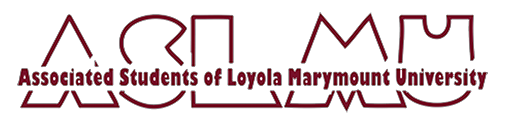 CONSTITUTIONPreambleIn order to guide effective government, to ensure cooperation and fairness within the University, to enhance cultural and educational opportunities for all students, and to guarantee rights and privileges for all duly assigned members of the Associated Students of Loyola Marymount University, we the students do hereby establish this constitution as the supreme law of the student government.Mission StatementASLMU, in keeping with the Jesuit and Marymount tradition, empowers the voice of the students and actively promotes a vibrant campus life. Driven by integrity, we devote ourselves to being men and women for and with others.Non-Discrimination PolicyNo officer or member of ASLMU shall discriminate against any individual on the basis of ancestry, nationality, creed, philosophy, economic disadvantage, physical disability, mental illness or disorders, political affiliation, race, religion, sex, sexual orientation, or gender identity. In adhering to this policy, ASLMU will not advocate the restriction of anyone’s freedom of public speech, assembly, expression, or association subject to the superseding and overridingjurisdiction of the Student Conduct Code, including without limitation the “Code of Superseding Authority” and “Reservation of Rights” provisions stated therein, and the Office of Judicial Affairs.Article I -Membership & StructureSection 1 –Name and MembershipThe name of this Association under this constitution shall be “Associated Students of Loyola Marymount University” or “ASLMU.”Membership in this Association shall include all fulltime and part-time students pursuing undergraduate studies. During the recess period between semesters or the summer period, membership includes individuals who have completed the immediately preceding term and are eligible for either enrollment or graduation.All Officers of this Association shall be fulltime undergraduate students in good academic and behavioral standing at the University.Section 2- StructureThe governance of this Association shall be shared by three branches:The Executive Branch, consisting of the Leadership Team and the Cabinet Directors.The Legislative Branch, consisting of the Senate.The Judicial Branch, consisting of the Judicial Committee.Section 3 – RelationshipA. The three governing branches shall share organizational governance as set forth herein to serve as a system of checks and balances promoting a fair and balanced representation of the members of the Association.Section 4 – AccountabilityA. ASLMU values personal and organizational integrity and will strive to hold itself and its members accountable. Therefore, any document or record produced by ASLMU or by any officer on behalf of ASLMU shall upon request be made available to the LMU Community, with such exceptions and restrictions as are provided for by the President or by the ASLMU Constitution, ASLMU Bylaws, ASLMU Codes, and any and all policies and procedures that result from these documents.Section 5 – ElectionsAll members of the Association shall have the right to vote in Association elections.Rules and regulations governing elections shall be established by the Senate, published in the Elections Code, and implemented by the Elections Committee in accordance with the Association’s Constitution, Bylaws and Codes.The President, Vice President and Senators shall be elected by the members of the Association in an annual election held between the ninth (9) and thirteenth (13) week of the spring semester as determined by the Elections Committee.Section 6 – Terms of OfficeAll Executive Officers shall take office immediately following the spring undergraduate commencement.All elected Senators shall take office seven (7) calendar days after the certification of the General Election.The President and Vice President may serve a maximum of two terms.Senators have no limit to the number of terms they may serve.Section 7 – Jurisdiction & AuthoritySubject to the superseding and overriding jurisdiction of the Student Conduct Code,including without limitation the “Code of Superseding Authority” and “Reservation of Rights” provisions stated therein, and the Office of Judicial Affairs, ASLMU has thejurisdiction to establish the ASLMU Constitution, Bylaws, Codes and any policies and procedures that are implemented pursuant to the directives established in these documents.The jurisdiction of ASLMU hereunder is supplemental. This means that, unless prevented or removed from doing so by the Office of Judicial Affairs under the superseding authority of, or the reservation of rights under, the Student Conduct Code, the Association shall have the authority to conduct its proceedings hereunder separately or concurrently and unaffected by any corollary or similar actions or proceeding by or before any other University peer boards, actions or proceeding undertaken pursuant to the Student Conduct Code or actions or proceeding by or under the authority of the State of California.Section 8 – Enabling ClauseThis Constitution, Bylaws and Codes shall go into effect immediately upon passage by the ASLMU Senate.All previous ASLMU Constitutions, Bylaws and Codes or products thereof shall be considered null and void.Section 1 – ProcessArticle II – AmendmentsA proposed amendment of the Constitution shall become effective immediately if it receives an affirmative vote from a majority or more of those voting in a general or special election of this Association in which no less than 5% of the Association membership cast ballots.A proposed amendment of the Bylaws shall become effective immediately if it receives an affirmative vote from two-thirds (2/3) of the entire membership of the Senate.A proposed amendment of a Code shall become effective immediately if it receives an affirmative vote from two-thirds (2/3) of the entire membership of the Senate.HEADINGITEM (Ctrl-Click Link to Jump)PAGEPreamble1Mission Statement1Non-Discrimination Policy1Article IMembership & Structure1Section 1Name & Membership1Section 2Structure1Section 3Relationship2Section 4Accountability2Section 5Election2Section 6Terms of Office2Section 7Jurisdiction & Authority2Section 8Enabling Clause3Article IIAmendments3Section 1Process3